ГРАФИКпроведения школьного этапа всероссийской олимпиады школьниковв Свердловской области в 2023/2024 учебном годуПредметДаты проведения олимпиадыЭкономика (онлайн)13–14 сентябряЛитература (очный тур)15–16 сентябряТехнология (онлайн)18–19 сентябряИскусство (Мировая художественная культура) (онлайн)20–21 сентябряИспанский язык, Итальянский язык, Китайский язык (онлайн)22 сентябряКитайский язык (очный тур)23 сентябряРусский язык (онлайн)25–27 сентябряРусский язык (очно)26–27 сентябряФизика (онлайн)28 сентябряФизическая культура (онлайн)29–30 сентябряФизическая культура (очный тур)29–30 сентябряАстрономия (онлайн)2 октября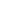 География (онлайн)3-4 октябряХимия (онлайн)5 октябряФранцузский язык, Немецкий язык (онлайн)6–7 октябряФранцузский язык, Немецкий язык (очный тур)7 октябряОбществознание (онлайн)9–11 октябряБиология (онлайн)12 октябряОсновы безопасности жизнедеятельности (онлайн)13–14 октябряОсновы безопасности жизнедеятельности (очный тур)14 октябряИстория (онлайн)16–18 октябряМатематика (4–6-е классы) (онлайн)19 октябряМатематика (7–11-е классы) (онлайн)20 октябряАнглийский язык (онлайн)23–24 октябряАнглийский язык (очный тур)23–24 октябряПраво (онлайн)25–26 октябряИнформатика (онлайн)26 октябряЭкология (онлайн)27–28 октября